	1 сентября 2021 года состоялся выезд сотрудников администрации города и общественных наблюдателей в Детскую школу искусств, которая ремонтируется по нацпроекту «Культура».	На сегодняшний день работы почти завершены. Первый и второй этаж полностью готов к сдаче. На первом этаже осталось затереть швы на граните, доработать дверные откосы, очистить стены от краски.	По всему зданию необходимо расставить мебель и статуи, а также провести общую уборку всего помещения.	Приемка готового объекта планируется 6 сентября 2021 года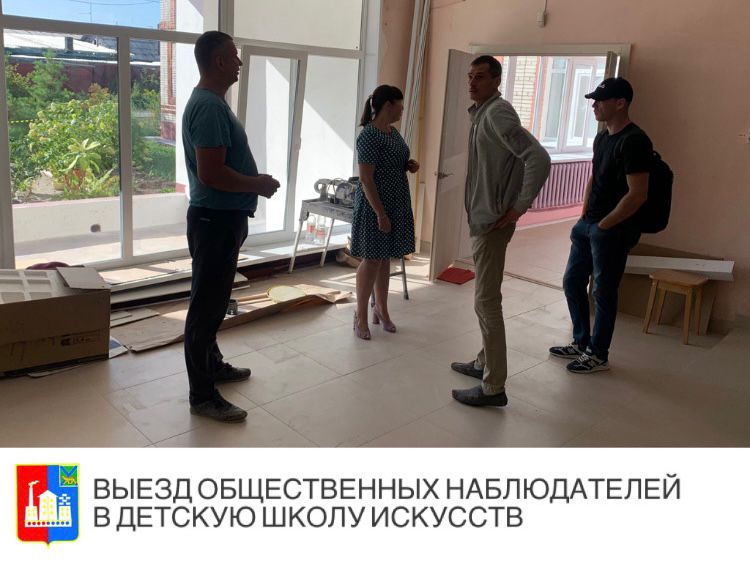 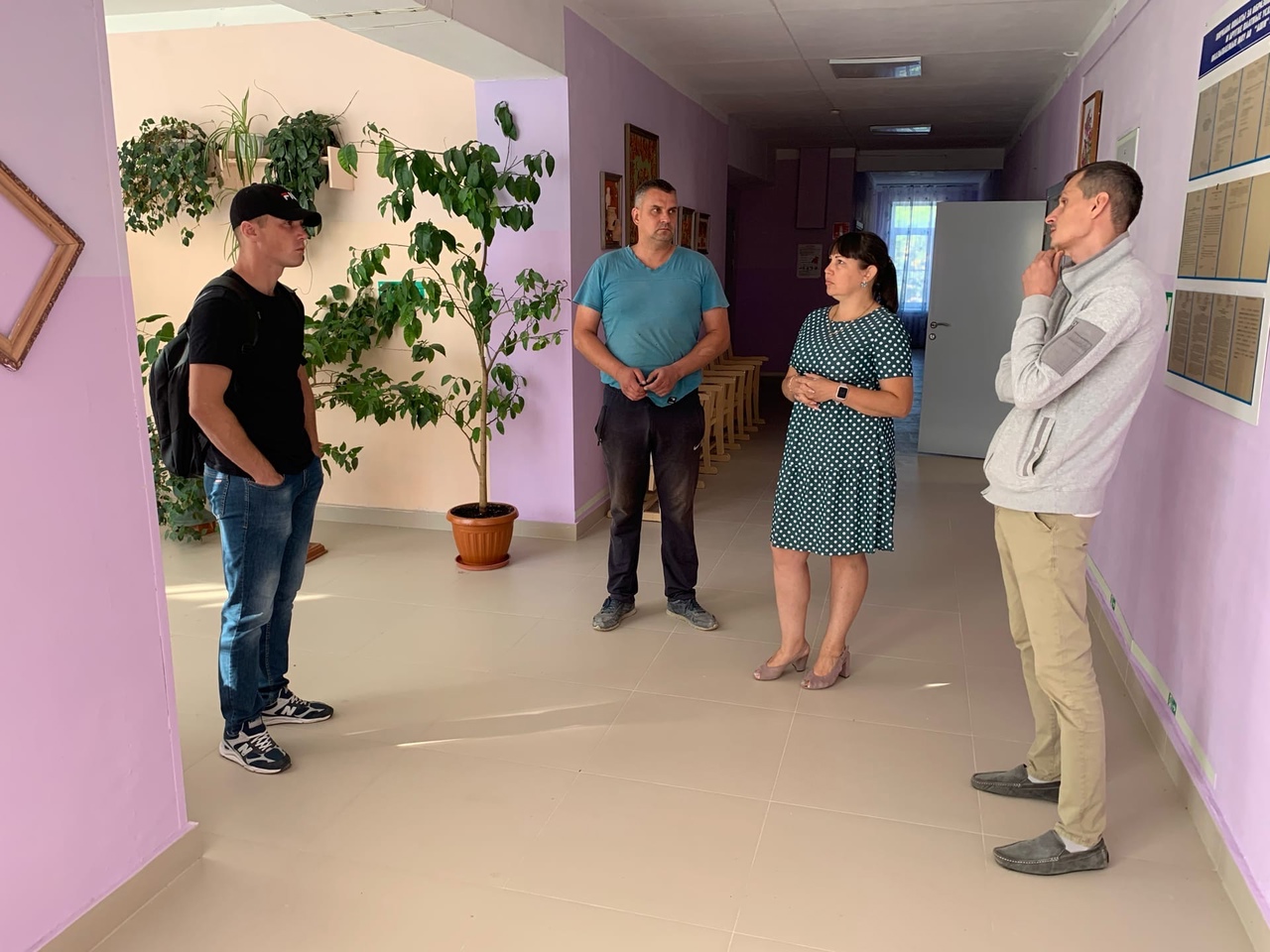 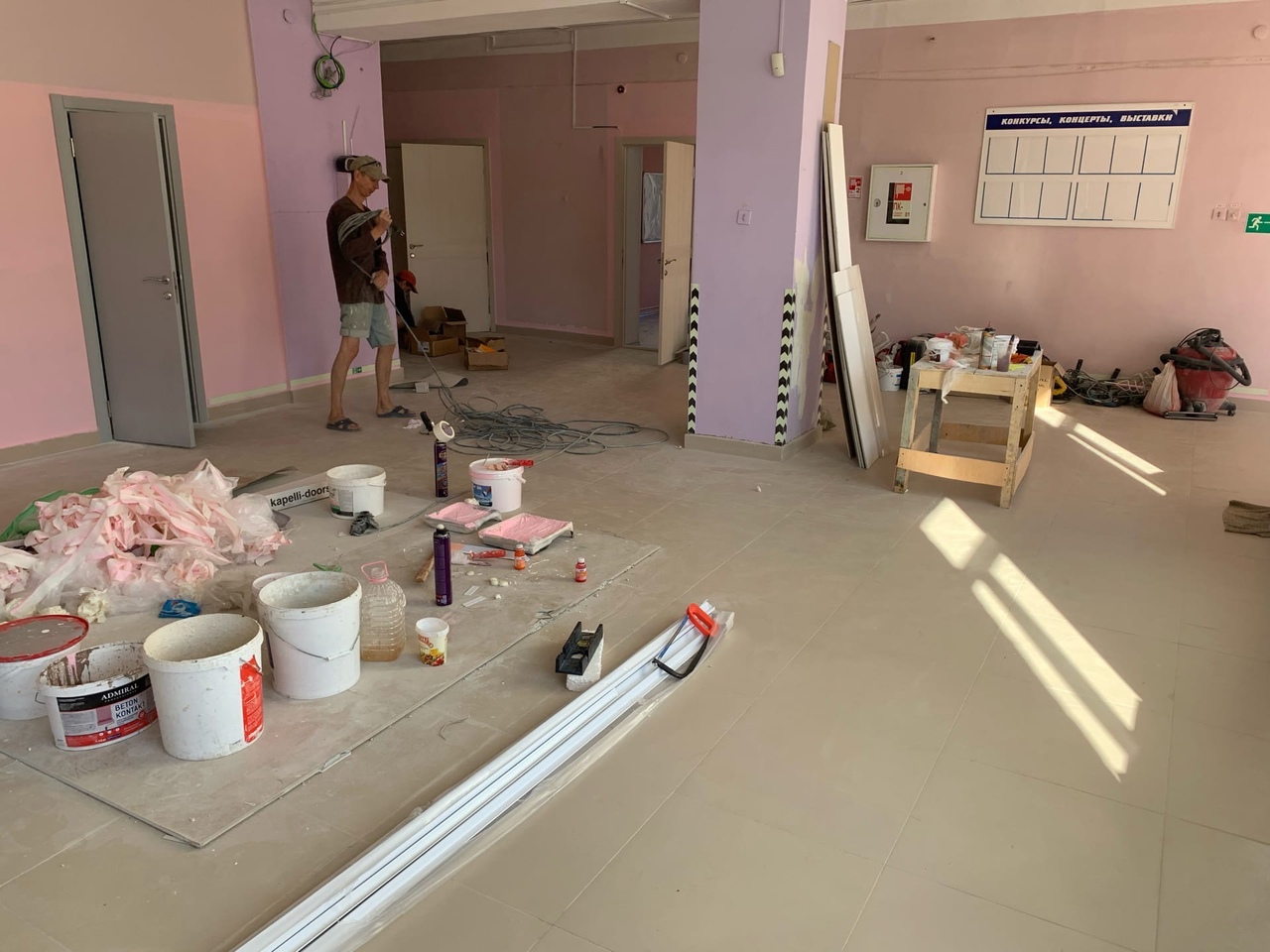 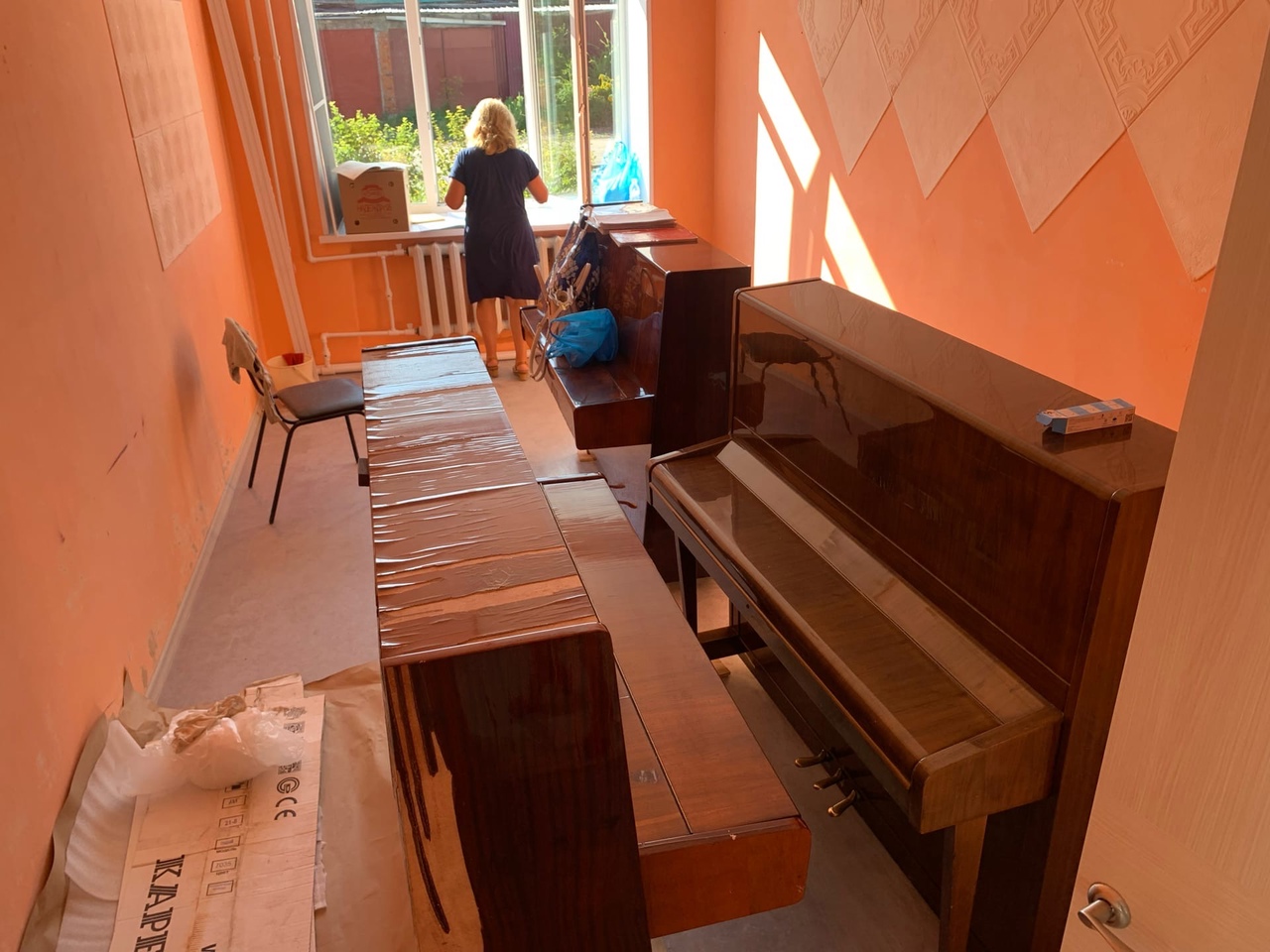 